What Product or Solution does your API support?TCS HOBS is a platform for new age digital services as well as traditional telco services. The cloud-ready platform is secure and scalable. It covers key business processes across multi-channel engagement, product management, selling, assurance, revenue management, partner management, and enterprise management. Our platform is catalog-centric, metadata-driven, and modular, which helps companies leverage modules and capabilities, based on business requirementsOverview of Certified APIThe party management API is used to create / manage individual and organization.Architectural View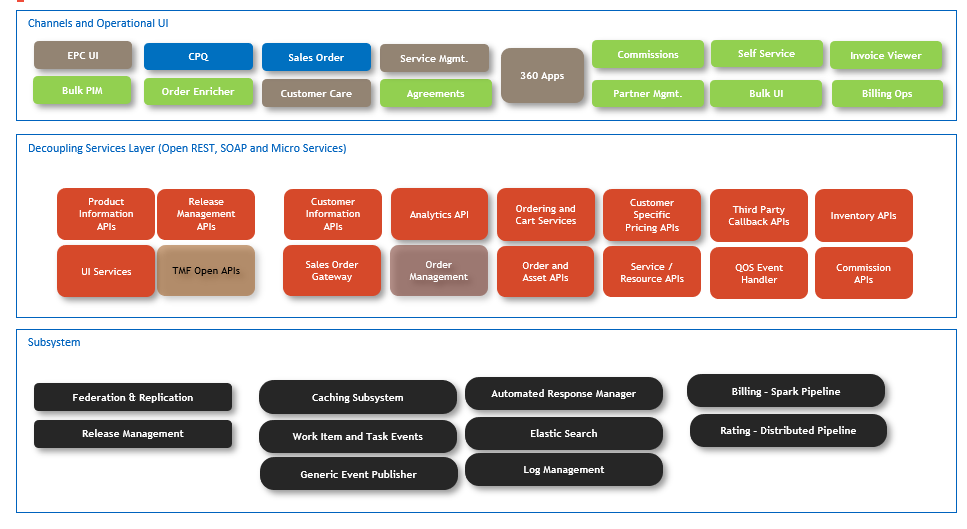 Test Results